Praxisbeispiele – Anregungen für den UnterrichtBitte nur digital ausfüllen und als Word-Anhang (nicht gescannt!) an: schulkunst@zsl.kv.bwl.de sendenSCHULKUNST-Jahresthema:      Die entstandene Arbeit ist folgendem Bereich / folgenden Bereich zuzuordnen:Titel der Arbeit/en:		     Schulart:					     Klassenstufe:				     Die Arbeit/en wurde/n eingereicht von:Größe / Format:Material / Werkzeug:Zeitbedarf / Stundenumfang:Kompetenzen / Ziele:Aufgabenstellung (Vorüberlegungen, Einstieg, Weiterführung):Besonderheiten / Hinweise / fächerverbindende Aspekte etc.:Bezug zum Jahresthema und / oder zur ästhetischen Umwelt:Hilfreiche links im www: (optional)Abbildung/en der Arbeit/en
(Die Nutzungsrechte und Genehmigung zu Veröffentlichung personenbezogener Daten müssen vorliegen. Siehe gesondertes Formular.)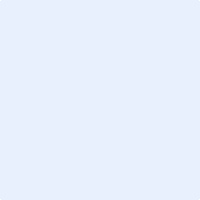   Grafik  Plastik  Medien  Sonstiges  Malerei  Architektur  AktionName der SchuleStraßePLZ Ortzuständiges Staatliches SchulamtName der Lehrerin / des LehrersMailTelefon